REQUERIMENTO Nº 263/2019Requer informações a respeito do prédio da Unidade de Pronto Atendimento (UPA) do bairro Santa Rita de Cássia.Senhor Presidente,Senhores Vereadores, CONSIDERANDO que, este vereador foi procurado por alguns moradores, solicitando informações a respeito do prédio da Unidade de Pronto Atendimento (UPA), do bairro Santa Rita de Cássia.REQUEIRO que, nos termos do Art. 10, Inciso X, da Lei Orgânica do município de Santa Bárbara d’Oeste, combinado com o Art. 63, Inciso IX, do mesmo diploma legal, seja oficiado Excelentíssimo Senhor Prefeito Municipal para que encaminhe a esta Casa de Leis as seguintes informações: 1º) O prédio da UPA, já foi passado para o município? 2º) Que tipo de atendimento será realizado no local? 3º) Será realizado transformação do referido prédio?4º)  Se a resposta for positiva, quais?5º) Outras informações que julgar necessárias.Plenário “Dr. Tancredo Neves”, em 18 de abril de 2.019.Carlos Fontes-vereador-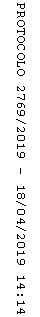 